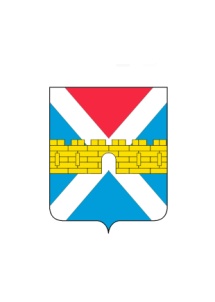 АДМИНИСТРАЦИЯ  КРЫМСКОГО  ГОРОДСКОГО  ПОСЕЛЕНИЯ КРЫМСКОГО РАЙОНАПОСТАНОВЛЕНИЕот 19.01.2023                                                                                                                                № 30                                                                   город КрымскОб определении управляющей организациидля управления многоквартирным домом, в отношении которого собственниками помещений в многоквартирном доме выбранный способ управления (управляющей организацией) не реализованВ соответствии с частью 17 статьи 161 и частью 1 статьи  162 Жилищного кодекса Российской Федерации, постановлением Правительства Российской Федерации от 21 декабря 2018 г. № 1616 «Об утверждении Правил определения управляющей организации для управления многоквартирным домом,                  в отношении которого собственниками помещений в многоквартирном доме не выбран способ управления таким домом или выбранный способ управления не реализован, не определена управляющая организация, и о внесении изменений в некоторые акты Правительства Российской Федерации», постановлением администрации   Крымского   городского   поселения   Крымского    района     от 25 августа 2022 г. «О внесении изменений в постановление администрации Крымского городского поселения Крымского района от 20 сентября 2019 г.             № 890 «Об утверждении перечня организаций для управления многоквартирными домами, в отношении которых собственниками помещений в многоквартирном доме не выбран, способ управления таким домом или выбранный способ управления не реализован, не определена управляющая организация», в целях обеспечения надлежащего содержания общего имущества в многоквартирном доме, п о с т а н о в л я ю:1. Определить управляющую организацию - общество с ограниченной ответственностью «Уют» (Маратиди Ю.С.) для управления многоквартирным домом, в отношении которого собственниками помещений в многоквартирном доме выбранный способ управления (управляющей компанией) не реализован, по адресу: Краснодарский край, г. Крымск, ул. Демьяна Бедного, №19Б.2. Рекомендовать управляющей организации обществу с ограниченной ответственностью «Уют» (Маратиди Ю.С.) заключить договор управления многоквартирным домом с администрацией Крымского городского поселения Крымского района сроком на один год.3. Установить размер платы за содержание жилого помещения вышеуказанного многоквартирного дома в соответствии с постановлением администрации муниципального образования Крымский район от 17 мая                    2021 г. № 1128 «Об установлении размера платы за содержание жилого помещения для собственников жилых помещений, которые не приняли решение о выборе способа управления многоквартирным домом на территории муниципального образования Крымский район» (приложение).4. Отделу по вопросам ЖКХ, транспорту и связи администрации Крымского городского поселения Крымского района (Хотелев О.А.):1) в течение одного рабочего дня со дня принятия решения                       об определении управляющей организации разместить его на официальном сайте администрации Крымского городского поселения Крымского района        в информационно-телекоммуникационной сети «Интернет» и государственной информационной системе жилищно-коммунального хозяйства, а также направить решение об определении управляющей организации                            в Государственную жилищную инспекция Краснодарского края.2) в течение пяти рабочих дней со дня принятия решения об определении управляющей организации направить его собственникам помещений                   в многоквартирном доме, путем размещения его на информационных стендах, расположенных в подъездах многоквартирного дома.5. Общему отделу администрации Крымского городского поселения Крымского района   (Колесник С.С.)   обнародовать настоящее постановление  в соответствии с утвержденным порядком обнародования муниципальных правовых актов Крымского городского поселения Крымского района.6. Организационному отделу администрации Крымского городского поселения Крымского района (Завгородняя Е.Н.) разместить настоящее постановление на официальном сайте администрации Крымского городского поселения Крымского района в сети Интернет.7. Контроль за выполнением настоящего постановления оставляю              за собой.8. Постановление вступает в силу со дня его подписания.Глава Крымского городскогопоселения Крымского района   				                      Я.Г. Будагов